Le Mot le plus LongBraille | LittératieDévelopper le vocabulaire et la compréhension des mots. Organiser les lettres pour créer et écrire le mot le plus long possible.30 min 2 participant(s)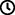 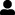 Jouons !Les deux joueursPrenez à tour de rôle une brique dans le bol, lisez la lettre.Trouvez le double de sa lettre sur sa plaque et le placer en bas jusqu’à ce que 8 lettres aient été choisies.Écrivez le mot le plus long possible avec les 8 lettres.Faites le mot le plus long et gagnez la partie !Préparation2 plaquesBriques de lettres (3 lots de chaque lettre de l’alphabet)1 bolPlacer un lot dans le bol et donner à chaque joueur un lot à disposer sur sa plaque. Pour bien réussirDemander « Comment as-tu organisé tes briques ? Quelle était ta stratégie ? ».Certains enfants peuvent être capables d’effectuer l’activité mentalement et n’auront pas besoin d’écrire le mot.Variations possiblesUtiliser un chronomètre. Modifier le nombre de lettres. Les 8 lettres peuvent être sélectionnées à l’avance par l’éducateur.Ajouter une sélection de lettres inhabituelles.Les enfants vont développer ces compétences holistiques Cognitif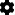 Découvrir la fonction de l’écrit : participer à la rédaction de certains mots Créatif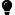 Effectuer des opérations sur les lettres et les syllabes de mots : supprimer, ajouter, inverser, localiser, remplacer Emotionnel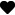 Développer le vocabulaire et la compréhension en lecture Physique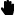 Développer les compétences de suivi tactile : repérer, lire un nombre identifié de mots ou de lettres sur une ligne (par exemple le 4e mot de la ligne 2) Social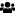 Demander et accepter l’aide des autres, utiliser ses camarades comme une ressourceLe saviez-vous ?Une activité est engageante lorsque les élèves ont un choix – grand ou petit – à faire sur le contenu ou les processus impliqués dans leur apprentissage.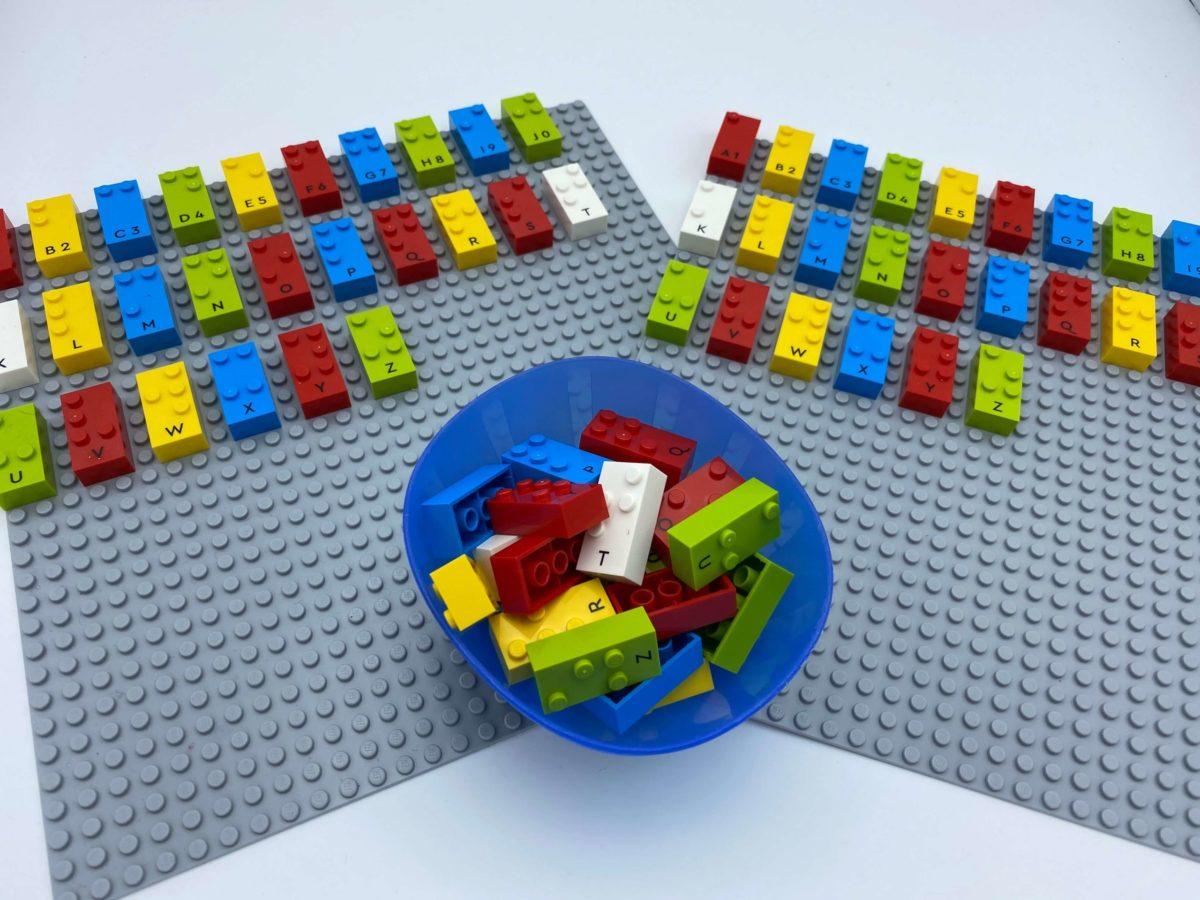 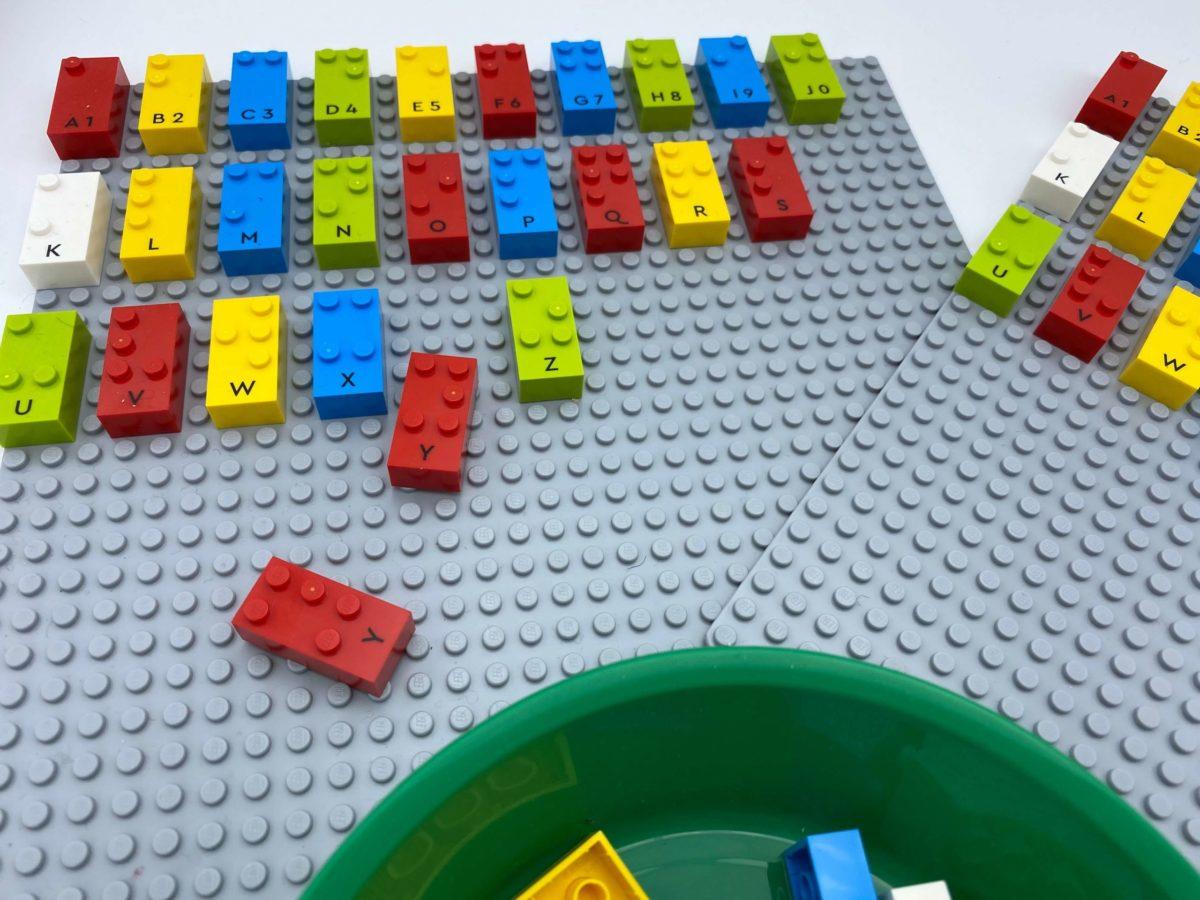 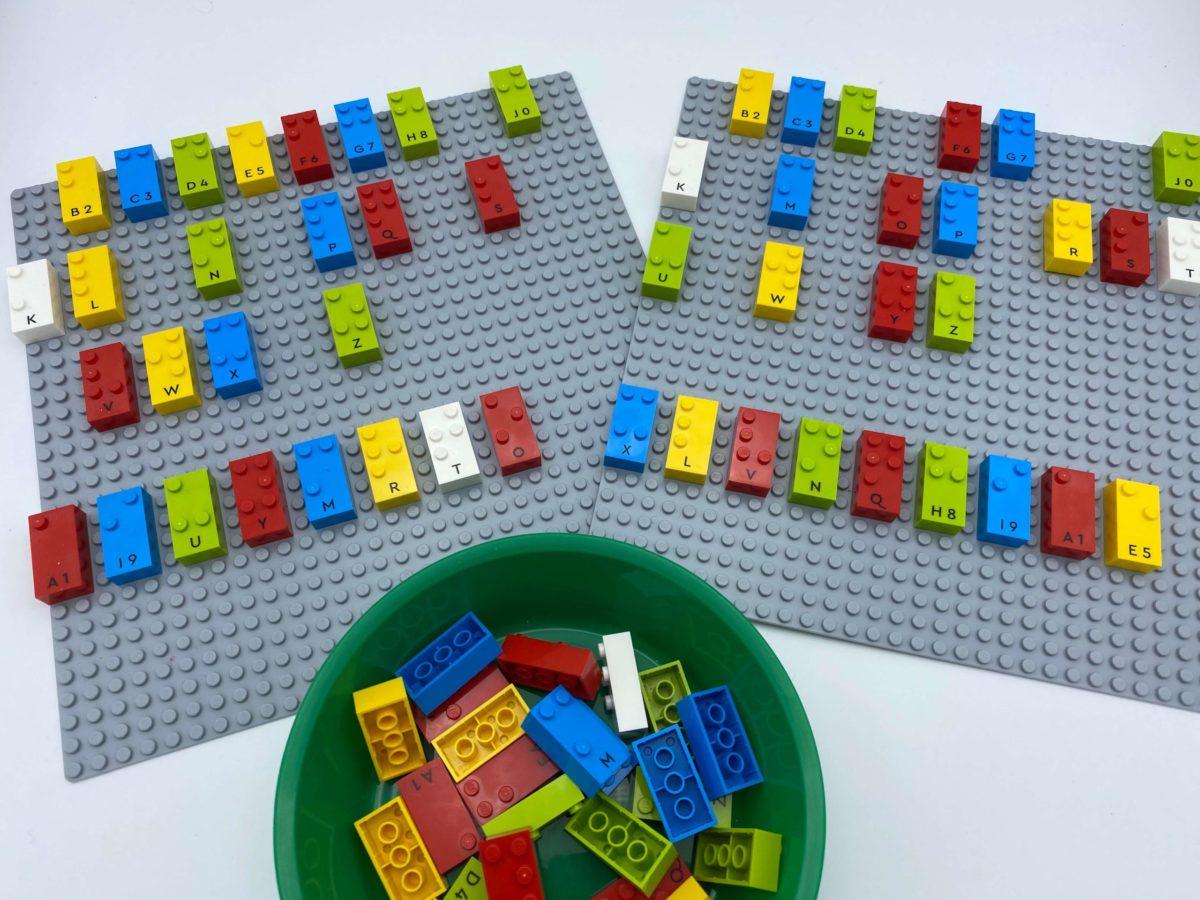 